Муниципальное бюджетное общеобразовательное учреждение«Усть-Ярульская средняя общеобразовательная школа» имени Героя Советского Союза Н.Я.Тотмина663663,Россия, Красноярский край, Ирбейский район, с. Усть-Яруль, ул. Пионерская 1/1ПоложениеО специальных условиях проведения текущей аттестации обучающихся с ОВЗ, о системе оценок, формах текущего контроля успеваемости, обучающихся по итогам освоения АОП (АООП) обучающихся с ОВЗ1.Общие положения1.1. Настоящее Положение разработано на основании Закона РФ «Об образовании» (№ 273-ФЗ от 29.12.2012 п. 1 ч.5.статья 108), Положении об инклюзивном обучении учащихся с ОВЗ МБОУ Усть-Ярульская СОШ.1.2.Настоящее положение регулирует деятельность учителя, работающего в общеобразовательных классах и реализующих адаптированные программы для детей с ОВЗ по текущему контролю и нормах оценок знаний, умений, навыков, учащихся с ОВЗ. 1.3. Положение является локальным нормативным актом, принимается педагогическим советом и утверждается руководителем учреждения.1.4.Коррекционно-развивающее обучение форма организации образовательного процесса для детей с задержкой психического развития в МБОУ Усть-Ярульская СОШ, предполагающая создание специальных условий для освоения детьми данной категории программы основного общего образования.1.5. Для формирования положительной мотивации к обучению и созданию благоприятных и комфортных условий для коррекции и развития познавательной и эмоционально-личностной сферы детей настоящим положением рекомендуется осуществлять текущий контроль письменных работ по русскому языку и чтению учащихся с ОВЗ с индивидуальным подходом по изменённой шкале оценивания (приложение №1).2.Специальные условия проведения текущей аттестации обучающихся с ОВЗ.2.1 Оценивать достижения обучающимся с ОВЗ планируемых результатов необходимо при завершении каждого уровня образования, поскольку у обучающегося с ОВЗ может быть индивидуальный темп освоения содержания образования и стандартизация планируемых результатов образования в более короткие промежутки времени объективно невозможна.2.2.Специальные условия проведения текущей, промежуточной аттестации обучающихся с ОВЗ включают:-особую форму организации аттестации (в малой группе, индивидуальную) с учетом особых образовательных потребностей и индивидуальных особенностей обучающихся;- привычную обстановку в классе (присутствие своего учителя, наличие привычных для обучающихся мнестических опор: наглядных схем, шаблонов общего хода выполнения заданий);-присутствие в начале работы этапа общей организации деятельности;- адаптирование инструкции с учетом особых образовательных потребностей и индивидуальных трудностей обучающихся с ОВЗ:упрощение формулировок по грамматическому и семантическому оформлению;упрощение многозвеньевой инструкции посредством деления ее на короткие смысловые единицы, задающие поэтапность (пошаговость) выполнения задания;3) в дополнение к письменной инструкции к заданию, при необходимости, она дополнительно прочитывается педагогом вслух в медленном темпе с четкими смысловыми акцентами;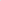 при необходимости адаптирование текста задания с учетом особых образовательных потребностей и индивидуальных трудностей обучающихся с ОВЗ (более крупный шрифт, четкое отграничение одного задания от другого; упрощение формулировок задания по грамматическому и семантическому оформлению и др.);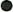 при необходимости предоставление дифференцированной помощи: стимулирующей (одобрение, эмоциональная поддержка), организующей (привлечение внимания, концентрирование на выполнении работы, напоминание о необходимости самопроверки), направляющей (повторение и разъяснение инструкции к заданию);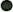 	увеличение времени на выполнение заданий;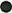 недопустимыми являются негативные реакции со стороны педагога, создание ситуаций, приводящих к эмоциональному травмированию ребенка.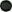 Система оценки достижения обучающимися с ОВЗ планируемых результатов освоения АООП должна предусматривать оценку достижения обучающимися с ОВЗ планируемых результатов освоения программы внеурочной деятельности.3. Система, формы и методы оценки результатов в условиях ФГОС обучающихся с ОВЗ.3. 1 Система оценки достижения обучающимися с ОВЗ планируемых результатов освоения АООП призвана решить следующие задачи:закреплять основные направления и цели оценочной деятельности, описывать объект и содержание оценки, критерии, процедуры и состав инструментария оценивания, формы представления результатов, условия и границы применения системы оценки, предусматривая приоритетную оценку динамики индивидуальных достижений обучающихся;  ориентировать образовательный процесс на духовно-нравственное развитие и воспитание обучающихся, достижение планируемых результатов освоения содержания учебных предметов и формирование универсальных учебных действий;  обеспечивать комплексный подход к оценке результатов освоения АООП, позволяющий вести оценку личностных, метапредметных и предметных результатов;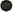 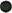 предусматривать оценку достижений обучающихся и оценку эффективности деятельности общеобразовательной организации;  позволять осуществлять оценку динамики учебных достижений обучающихся и развития их социальной (жизненной) компетенции.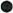 закреплять основные направления и цели оценочной деятельности, описывать объект и содержание оценки, критерии, процедуры и состав инструментария оценивания, формы представления результатов, условия и границы применения системы оценки;  ориентировать образовательный процесс на нравственное развитие и воспитание обучающихся, достижение планируемых результатов освоения содержания учебных предметов и формирование базовых учебных действий;обеспечивать комплексный подход к оценке результатов освоения АООП, позволяющий вести оценку предметных и личностных результатов;  предусматривать оценку достижений обучающихся и оценку эффективности деятельности общеобразовательной организации;  позволять осуществлять оценку динамики учебных достижений обучающихся и развития их жизненной компетенции.2.Результаты достижений обучающихсяс ОВЗ в овладении АООП являются значимыми для оценки качества образования обучающихся. При определении подходов к осуществлению оценки результатов целесообразно опираться на следующие принципы:дифференциации оценки достижений с учетом типологических и индивидуальных особенностей развития и особых образовательных потребностей обучающихся с ОВЗ;динамичности оценки достижений, предполагающей изучение изменений психического и социального развития, индивидуальных способностей и возможностей обучающихся;3) единства параметров, критериев и инструментария оценки достижений в освоении содержания АООП, что сможет обеспечить объективность оценки в разных образовательных организациях. Для этого необходимым является создание методического обеспечения (описание диагностических материалов, процедур их применения, сбора, формализации, обработки, обобщения и представления полученных данных) процесса осуществления оценки достижений обучающихся.Эти принципы, отражая основные закономерности целостного процесса образования обучающихся с ОВЗ, самым тесным образом взаимосвязаны и касаются одновременно разных сторон процесса осуществления оценки результатов их образования.Обеспечение дифференцированной оценки достижений обучающихся с ОВЗ имеет определяющее значение для оценки качества образования.В соответствии с требованием для обучающихся с ОВЗ оценке подлежат личностные, метапредметные и предметные результаты.Личностные результаты включают овладение обучающимися социальными (жизненными) компетенциями, необходимыми для решения практико-ориентированных задач и обеспечивающими формирование и развитие социальных отношений обучающихся в различных средах.3.6. Оценка личностных результатов предполагает, прежде всего, оценку продвижения ребенка в овладении социальными (жизненными) компетенциями, которые, в конечном итоге, составляют основу этих результатов. При этом, некоторые личностные результаты (например, комплекс результатов: «формирования гражданского самосознания») могут быть оценены исключительно качественно.3.7. Всесторонняя и комплексная оценка овладения обучающимися социальными (жизненными) компетенциями может осуществляться на основании применения метода экспертной оценки, который представляет собой процедуру оценки результатов на основе мнений группы специалистов (экспертов). Состав экспертной группы определяется общеобразовательной организацией и включает педагогических и медицинских работников (учителей, педагога-психолога, врача невролога, психиатра, педиатра), которые хорошо знают ученика. Для полноты оценки личностных результатов освоения обучающимися с ОВЗ АООП следует учитывать мнение родителей (законных представителей), поскольку основой оценки служит анализ изменений поведения, обучающегося в повседневной жизни в различных социальных средах (школьной и семейной).3.8. Результаты анализа представляются в форме удобных и понятных всем членам экспертной группы условных единицах: 0 баллов — нет фиксируемой динамики; 1 балл — минимальная динамика; 2 балла удовлетворительная динамика; 3 балла значительная динамика. Подобная оценка необходима экспертной группе для выработки ориентиров в описании динамики развития социальной (жизненной) компетенции ребенка.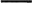 3.9. Результаты оценки личностных достижений заносятся в индивидуальную карту развития обучающегося (дневник наблюдений), что позволяет не только представить полную картину динамики целостного развития ребенка, но и отследить наличие или отсутствие изменений по отдельным жизненным компетенциям.3.10.Основной формой работы участников экспертной группы является психологомедико-педагогический консилиум.3.11. Метапредметные результаты включают освоенные обучающимися универсальные учебные действия (познавательные, регулятивные и коммуникативные), обеспечивающие овладение ключевыми компетенциями (составляющими основу умения учиться) и межпредметными знаниями, а также способность решать учебные и жизненные задачи и готовность к овладению в дальнейшем АООП основного общего образования.Оценка метапредметных результатов предполагает оценку продвижения обучающегося с ОВЗ в овладении регулятивными, коммуникативными и познавательными универсальными учебными действиями, т.е. таких умственных действий обучающихся, которые направлены на управление своей познавательной деятельностью.Основное содержание оценки метапредметных результатов на уровне начального общего образования строится вокруг умения учиться, т.е. той совокупности способов действий, которая, собственно, и обеспечивает способность обучающихся с ОВЗ к самостоятельному усвоению новых знаний и умений, включая организацию этого процесса.Уровень сформированности универсальных учебных действий, представляющих содержание и объект оценки метапредметных результатов, может быть качественно оценён и измерен в следующих основных формах: достижение метапредметных результатов может выступать как результат выполнения специально сконструированных диагностических задач, направленных на оценку уровня сформированности конкретного вида универсальных учебных действий; 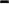 - достижение метапредметных результатов может рассматриваться как инструментальная основа (или как средство решения) и как условие успешности выполнения учебных и учебно-практических задач средствами учебных предметов; - достижение метапредметных результатов может проявиться в успешности выполнения комплексных заданий на межпредметной основе.В МБОУ Усть-Ярульская СОШ разработана трехуровневая система оценивания сформированности универсальных учебных действий - УУД, учитываемого при проведении-итогового контроля обучающихся:Предметные результаты связаны с овладением обучающимися содержанием каждой предметной области и характеризуют достижения обучающихся в усвоении знаний и умений, способность их применять в практической деятельности. Оценка этой группы результатов начинается со 2-го класса.3.17.Во время обучения в первом классе целесообразно всячески поощрять и стимулировать работу учеников, используя только качественную оценку. При этом не является принципиально важным, насколько обучающийся продвигается в освоении того или иного учебного предмета. На этом этапе обучения центральным результатом является появление значимых предпосылок учебной деятельности, одной из которых является способность ее осуществления не только под прямым и непосредственным руководством и контролем учителя, но и с определенной долей самостоятельности во взаимодействии с учителем и одноклассниками.3.18.Оценка достижения обучающимися с ОВЗ предметных результатов базируется на принципах индивидуального и дифференцированного подходов. Усвоенные обучающимися даже незначительные по объему и элементарные по содержанию знания и умения должны выполнять коррекционно-развивающую функцию, поскольку они играют определенную роль в становлении личности ученика и овладении им социальным опытом. 3.19.Оценка достижения обучающимися предметных результатов ведётся как в ходе текущего и промежуточного оценивания, так и в ходе выполнения итоговых проверочных работ. В процессе оценки достижения планируемых личностных, метапредметных и предметных результатов должны использоваться разнообразные методы и формы, взаимно дополняющие друг друга (стандартизированные письменные и устные работы, проекты, практические боты, творческие работы, самоанализ и самооценка, наблюдения и др.). 3.20.Организация самостоятельно разрабатывает содержание и процедуру проведения промежуточной аттестации по итогам года.3.21. Годовые отметки по всем предметам учебного плана выставляются в личное дело обучающегося и являются основанием для его перевода в следующий класс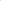 Оценка достижения обучающимися с ОВЗ планируемых результатов освоения программы коррекционной работы.Оценка результатов освоения обучающимися с ОВЗ программы коррекционной работы осуществляется в полном соответствии с требованиями ФГОС НОО обучающихся с овз.Оценка результатов освоения обучающимися с ОВЗ программы коррекционной работы опирается на следующие принципы:дифференциации оценки достижений с учетом типологических и индивидуальных особенностей развития и особых образовательных потребностей обучающихся с ОВЗ;динамичности оценки достижений, предполагающей изучение изменений психического и социального развития, индивидуальных способностей и возможностей обучающихся с ОШ;4.2.3. единства параметров, критериев и инструментария оценки достижений в освоении содержания АООП НОО ОВЗ / АООП ООО ОВЗ, что сможет обеспечить объективность оценки.Основным объектом оценки достижений планируемых результатов освоения обучающимися с ОВЗ программы коррекционной работы, выступает наличие положительной динамики обучающихся в интегративных показателях, отражающих успешность достижения образовательных достижений и преодоления отклонений развития.Оценка результатов освоения обучающимися с ОВЗ программы коррекционной работы может осуществляться с помощью мониторинговых процедур. В целях оценки результатов освоения обучающимися с ОВЗ программы коррекционной работы используются три формы мониторинга: стартовая, текущая и финишная диагностика.Стартовая диагностика выявляет исходный уровень развития интегративных показателей, свидетельствующий о степени влияния нарушений развития на учебно-познавательную деятельность и повседневную жизнь.Текущая диагностика используется для осуществления мониторинга в течение всего времени обучения обучающегося на начальной ступени образования, позволяя судить об успешности (наличие положительной динамики) или не успешности (отсутствие даже незначительной положительной динамики) обучающихся с ОВЗ в освоении планируемых результатов овладения программой коррекционной работы.Целью финишной диагностики, приводящейся на заключительном этапе (окончание учебного года), выступает оценка достижений обучающегося с ОВЗ в соответствии с планируемыми результатами освоения обучающимися программы коррекционной работы. Для оценки результатов освоения обучающимися с ОВЗ программы коррекционной работы используется метод экспертной оценки, который представляет собой процедуру оценки результатов на основе мнений группы специалистов (экспертов). Данная группа экспертов объединяет всех участников образовательного процесса - тех, кто обучает, воспитывает и тесно контактирует с обучающимся. Задачей такой экспертной группы является выработка общей оценки достижений, обучающегося в сфере социальной (жизненной) компетенции, которая обязательно включает мнение семьи, близких ребенка. Основой оценки продвижения ребенка в социальной (жизненной) компетенции служит анализ изменений его поведения в повседневной жизни: в школе и дома.Для полноты оценки достижений планируемых результатов освоения обучающимися программы коррекционной работы также учитывается мнение родителей (законных представителей).В случаях стойкого отсутствия положительной динамики в результатах освоения программы коррекционной работы обучающийся в случае согласия родителей (законных представителей) направляется на расширенное психолого-медико-педагогическое обследование для получения необходимой информации, позволяющей внести коррективы в организацию и содержание программы коррекционной работы.Результаты освоения обучающимися с ОВЗ программы коррекционной работы не выносятся на итоговую оценку.Обсуждено и согласовано:Педагогический советПротокол №1 от 31.09.2019Утверждаю:Директор МБОУ Усть - Ярульская СОШ___________О.О.Старкова Приказ №114 от 17.05.2021ДОКУМЕНТ ПОДПИСАН ЭЛЕКТРОННОЙ ПОДПИСЬЮДОКУМЕНТ ПОДПИСАН ЭЛЕКТРОННОЙ ПОДПИСЬЮДОКУМЕНТ ПОДПИСАН ЭЛЕКТРОННОЙ ПОДПИСЬЮСВЕДЕНИЯ О СЕРТИФИКАТЕ ЭПСВЕДЕНИЯ О СЕРТИФИКАТЕ ЭПСВЕДЕНИЯ О СЕРТИФИКАТЕ ЭПСертификат603332450510203670830559428146817986133868575845603332450510203670830559428146817986133868575845ВладелецСтаркова Оксана ОлеговнаСтаркова Оксана ОлеговнаДействителенС 26.02.2021 по 26.02.2022С 26.02.2021 по 26.02.2022